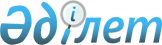 Об Искандирове А.М.Постановление Правительства Республики Казахстан от 18 мая 2011 года № 539

      Правительство Республики Казахстан ПОСТАНОВЛЯЕТ:



      назначить Искандирова Абая Мукашевича вице-министром экономического развития и торговли Республики Казахстан.      Премьер-Министр

      Республики Казахстан                       К. Масимов
					© 2012. РГП на ПХВ «Институт законодательства и правовой информации Республики Казахстан» Министерства юстиции Республики Казахстан
				